Nørre Alslev Spejderne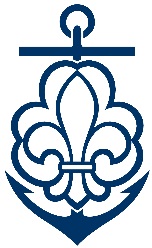 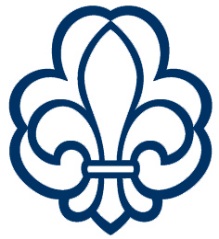 Det Danske SpejderkorpsGrupperådsmøde d. 23/2 2014 kl. 10.00 – 12.00Kråruplund Krårupvej 31 SakskøbingValg af dirigent og referent.Dirigent: Martin AndersenReferent: Karina ChristensenBeretning fra bestyrelsen og ledergruppen med særlig fokus på, hvad gruppen har gjort for at fremme spejderarbejdets værdier og udvikling.(Se bilag)Begge beretninger blev godkendt.Fremlæggelse af årsregnskab for 2013 (Regnskab og budget kan ses på gruppens hjemmeside www.nørrealslevspejderne.dk senest d.16/2) (Se bilag)Regnskabet blev godkendt.d) Behandling af indkomne forslag. Flyttes til inden pkt. h.e) Væsentlige beslutninger om gruppens fremtid, herunder:1. Forelæggelse af gruppens udviklingsplan Udviklingsplanen er udsendt med mødeindkaldelsen.2. Beslutninger i øvrigt om gruppens udvikling, spejderarbejde m.v.3. Vedtagelse af budget for 2014, herunder fastsættelse af medlemskontingentFlyttes til inden pkt. hf) Fastsættelse af antallet af bestyrelsesmedlemmer 15 stk. (6 civile, 7 ledere, 2 unge)g) Valg til bestyrelsen af:1. Bestyrelsesformand: Jytte Pedersen blev genvalgt for 2 år.2. Kasserer: Ingen ønsker at være kasserer.3. Unge: Matias Andersen ønsker ikke at genopstille.4. Ledere, herunder mindst en gruppeleder.Joan Andersen er valgt som gruppeleder, alle andre ønsker genvalg. Mette Larsen ønsker også at stille op og blev hermed valgt ind.5. Forældre: Karina Christensen modtager genvalg og blev valgt som tegningsberettigetJan Simonsen ønsker ikke genvalg.Stinna Christensen ønsker at stille op og blev valgt.Louise Sternbo ønsker at stille op og blev valgt.6. Søkyndigt medlem: Benny Hansen7. SuppleanterPunkt d.): Forslag om kontingentstigning blev enstemmigt vedtaget.3. Budgettet 2014 blev vedtaget. h) Valg af gruppens to medlemmer af KorpsrådetJytte Pedersen og Martin Andersen blev valgt.Valg af gruppens fem medlemmer af divisionsrådetMikkel Riber, Joan Andersen, Martin Andersen, Henrik Kragh og Jytte Pedersen.j) Valg af revisor og evt. en revisorsuppleant.Ane Riise-Knudsen genopstiller som revisor.Susanne Graae er valgt som revisorsuppleant.k) Beretning fra større arrangementer tilknyttet gruppen herunder udenlandstur for trop og klan 2014. -Skotland-Mikro/minidag 14/6. Smølfe-temal) eventuelt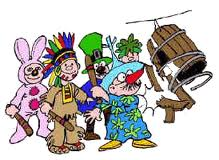 Præsentation af medlemmer fra Divisionsledelsen: Susanne Graee og Mette.Stor ros til lederne for det store stykke arbejde, der bliver gjort for spejderne.Bestyrelsen Nørre Alslev Spejderne